لیست نمراتلیست نمراتلیست نمراتلیست نمراتلیست نمراتFR-MA-29کد مدرک:  FR-MA-29کد مدرک:  FR-MA-29کد مدرک:  FR-MA-29کد مدرک:  FR-MA-29کد مدرک:  FR-MA-29کد مدرک:  لیست نمراتلیست نمراتلیست نمراتلیست نمراتلیست نمراتبازنگری: 00بازنگری: 00بازنگری: 00بازنگری: 00بازنگری: 00بازنگری: 00لیست نمراتلیست نمراتلیست نمراتلیست نمراتلیست نمراتتاریخ:  08/06/95تاریخ:  08/06/95تاریخ:  08/06/95تاریخ:  08/06/95تاریخ:  08/06/95تاریخ:  08/06/95Language: Language: Language: Language: Language: Term: Term: Term: Term: Term: Term: Term: Term: Teacher’s Name:Teacher’s Name:Teacher’s Name:Teacher’s Name:Teacher’s Name:Season: Season: Season: Season: Season: Season: Season: Season: Book: Book: Book: Book: Book: Date:Date:Date:Date:Date:Date:Date:Date:TOP STUDENTSogand ShahbazliTOP STUDENTSogand ShahbazliTOP STUDENTSogand ShahbazliTOP STUDENTSogand ShahbazliTOP STUDENTSogand ShahbazliTOP STUDENTSogand ShahbazliTOP STUDENTSogand ShahbazliTOP STUDENTSogand ShahbazliTOP STUDENTSogand ShahbazliTOP STUDENTSogand ShahbazliTOP STUDENTSogand ShahbazliTOP STUDENTSogand ShahbazliTOP STUDENTSogand ShahbazliNOStudent’s NameClass ActivitiesClass ActivitiesMidtermMidtermFinal ExamTotalTotalPassConditionalFail1S. Shahbazli28282020479595√2√3√4√5√6√7√8√9√1011121314151617181920*: Secret                                                                                                                               NA: Not Available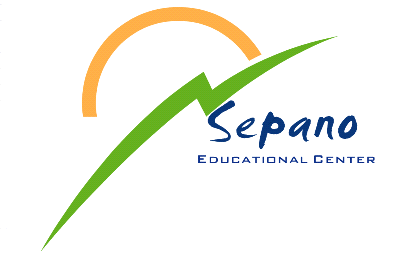 